План работыпервичной профсоюзной организацииМБОУ Дячкинская СОШ на 2023-2024 учебный год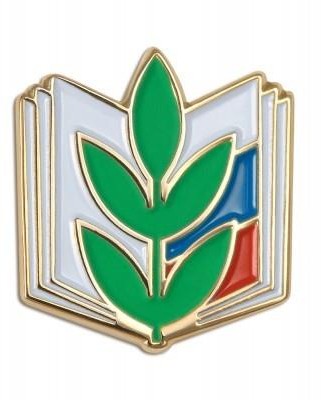 «Утверждаю» Председатель ППОМБОУ Дячкинская СОШ  	Полевая Н.В.«25   »_	08	2023 г.ПЛАН РАБОТЫПЕРВИЧНОЙ ПРОФСОЮЗНОЙ ОРГАНИЗАЦИИ на 2023-2024 г.ЗАДАЧИ:реализация уставных задач профсоюза по представительству и защите социально-трудовых прав и профессиональных интересов работников школы;профсоюзный контроль соблюдения в школе законодательства о труде и охране труда;укрепление здоровья и повышение жизненного уровня работников; информационное обеспечение членов Профсоюза, разъяснение мер,принимаемых Профсоюзом по реализации уставных целей и задач;создание условий, обеспечивающих вовлечение членов Профсоюза в профсоюзную работу;организация приема в Профсоюз и учет членов профсоюза, осуществление организационных мероприятий по повышению мотивации профсоюзногочленства.Ежемесячно: согласование локальных актов о стимулировании работников учреждения; участие в работе премиальной комиссии; поздравление с днем рождения, юбилейными и памятными датами, событиями.МЕСЯЦСОДЕРЖАНИЕ РАБОТЫОТВЕТСТВЕННЫЙавгустУтверждение плана работы профсоюзного комитета на 2023-2024 год.Согласование локальных актов, тарификационного списка, распределения учебной нагрузки, и др.Проверка выполнения соглашения по охране труда.Совещание членов ПК по организации и распределению общественной нагрузки.Составление перечня юбиляровПредседатель ППО, профком, администрациясентябрьПроверка учета членов профсоюза, постановка на профсоюзный учет вновь принятых на работуОформление информационного стенда ПК.Контроль соблюдения требований трудового законодательства об обязательном медицинском обследовании работников учреждения.Обновление и утверждение инструкций по ОТПредседатель ППО, ПрофкомоктябрьПодготовка и проведение праздника «День учителя»Правила внутреннего трудового распорядка; О распределении стимулирующего фонда оплаты труда работников школы; Должностные инструкции;Обновление информации на профсоюзном стенде.Составление заявок на новогодние подаркиПрофкомноябрьЗаседание ПК «О результатах проверки веденияличных дел и трудовых книжек сотрудников».Председатель ППОдекабрь1.Подготовка и проведение праздника «Новый год». 2.Согласование локальных актов, графика отпусков на 2024год.ПрофкомянварьО работе профкома и администрации по соблюдению Трудового кодексаО расходовании денежных средств на оплату больничных листов, лечение, отдых.Обновление информационного стенда ПК.Председатель ППОфевральПодготовка и проведение праздника «День защитника Отечества».Соблюдение правил внутреннего распорядка школы.Анализ работы с заявлениями и обращениямичленов профсоюзаПрофкомМартзаседание профсоюзного комитета «О рациональном использовании рабочего времени»предварительная тарификация3. .Подготовка и проведение праздника «8 Марта».Профком, комиссия по охране трудаАпрельотчет комиссии по охране трудапрофсоюзное собрание « об организации работы по охране труда и технике безопасности»Председатель ППОМайКонтроль соблюдения трудового законодательства в части приема, увольнения, перевода работников учреждения, ведения личных дел сотрудников.уточнение графика отпусковОтчетно-выборное профсоюзное собраниеПрофком, председатель ППОиюнь1.Анализ работы за 2023-2024учебный год.2. Планирование работы профсоюзной организации на 2024-2025 учебный год.Оказание содействия в организации санаторно-курортного оздоровления членов профсоюза и их детей.Профком, председатель ППОПрофсоюзные собранияПрофсоюзные собранияПрофсоюзные собранияПрофсоюзные собранияПрофсоюзные собрания1.О совместной работе профсоюзной организации и администрации школы по созданию здоровых, безопасных условий труда, контролю выполнения действующего законодательства в вопросах охраны труда.ОктябрьПредседатель ПО, профком2.Рассмотрение и утверждение графика отпусков, рабочего времени и отдыха работников ОУ.Прохождение медицинского осмотра.Май,декабрьПредседатель ПО, профком3.О стимулирующих выплатах работникам ОУАвгустПредседатель ПО, профкомРассмотрение приложения к коллективному договору «Правила внутреннего распорядка»4.О ходе работы профсоюзной организации и администрации школы по выполнению условий коллективного договора.НоябрьНоябрьПредседатель ПО, профкомПредседатель ПО, профкомКультурно массовые мероприятияКультурно массовые мероприятияКультурно массовые мероприятияКультурно массовые мероприятияКультурно массовые мероприятияКультурно массовые мероприятияКультурно массовые мероприятияКультурно массовые мероприятияМероприятияМероприятияМероприятияМероприятияПоездки на выставки, спортивные мероприятия и соревнования.Проведение очередных праздничных мероприятий, посвящённых:Дню учителя23 февраля8 мартановому годуОрганизация поздравлений учителей-юбиляров.Поездки на выставки, спортивные мероприятия и соревнования.Проведение очередных праздничных мероприятий, посвящённых:Дню учителя23 февраля8 мартановому годуОрганизация поздравлений учителей-юбиляров.Поездки на выставки, спортивные мероприятия и соревнования.Проведение очередных праздничных мероприятий, посвящённых:Дню учителя23 февраля8 мартановому годуОрганизация поздравлений учителей-юбиляров.Поездки на выставки, спортивные мероприятия и соревнования.Проведение очередных праздничных мероприятий, посвящённых:Дню учителя23 февраля8 мартановому годуОрганизация поздравлений учителей-юбиляров.В течение годаВ течение годаРабота с молодыми педагогамиРабота с молодыми педагогамиРабота с молодыми педагогамиРабота с молодыми педагогамиРабота с молодыми педагогамиРабота с молодыми педагогамиРабота с молодыми педагогамиРабота с молодыми педагогамиОказание помощи в разъяснениях социальных гарантий педагогам.Психологическая, юридическая и социальная поддержка.Информационное обеспечение с целью индивидуального консультирования по проблемам адаптации в педагогическом сообществе.Организация досуга.Оказание помощи в разъяснениях социальных гарантий педагогам.Психологическая, юридическая и социальная поддержка.Информационное обеспечение с целью индивидуального консультирования по проблемам адаптации в педагогическом сообществе.Организация досуга.Оказание помощи в разъяснениях социальных гарантий педагогам.Психологическая, юридическая и социальная поддержка.Информационное обеспечение с целью индивидуального консультирования по проблемам адаптации в педагогическом сообществе.Организация досуга.Оказание помощи в разъяснениях социальных гарантий педагогам.Психологическая, юридическая и социальная поддержка.Информационное обеспечение с целью индивидуального консультирования по проблемам адаптации в педагогическом сообществе.Организация досуга.В течение годаВ течение года